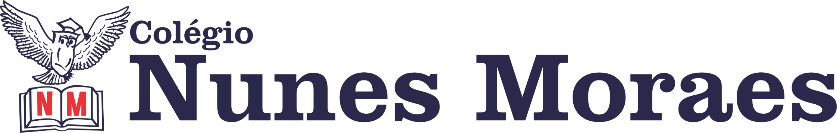 AGENDA DIÁRIA 1º ANO -  17 DE MAIO 1ª AULA: PORTUGUÊSAprendizagem Essencial: Organizar as palavras em ordem alfabética.Empregar as letras f e v na escrita das palavras.Link da aula: https://youtu.be/NkdX8Y6YUxg Atividades Preparatória de Português.2ª AULA:  NATUREZA E SOCIEDADE.Capítulo 7: Diferentes tipos de moradias.Aprendizagem Essencial: Descrever e comparar diferentes tipos de moradias ou abjetos de uso cotidiano (brinquedos, roupas, mobiliários) considerando técnicas e materiais utilizados em sua produção.Link da aula: https://youtu.be/tozrGI50U-I Atividades propostas: Explicações na pág.: 29.Atividade no livro págs.: 30 e 31. 3ª AULA: MATEMÁTICACapítulo 7: Ordenação de números naturais.Aprendizagem Essencial: Localizar números em quadro numéricos e identificar as regularidades na escrita desses números.Link da aula: https://youtu.be/pIqtJKEsibA Atividades propostas: Atividade no livro pág.: 41.4ª AULA: PORTUGUÊSCapítulo 7: Reconto: Chapeuzinho Vermelho.Aprendizagem Essencial: Identificar a função social de textos que circulam em campos de vida social dos quais participa cotidianamente.Link da aula: https://youtu.be/npF_4n0KoEY Atividades propostas: Atividade prática ( Recontar a história: Chapeuzinho Vermelho)Até a próxima aula!